§1042.  DefinitionsAs used in this subchapter, unless the context otherwise indicates, the following terms shall have the following meanings.  [PL 1979, c. 541, Pt. A, §65 (AMD).]1.  Advertisement.  "Advertisement" means all representations, other than those on the label, disseminated in any manner or by any means, relating to seed within the meaning of this subchapter.2.  Agricultural seeds.  "Agricultural seeds" shall include the seeds of grass, forage, cereal and fiber crops and any other kinds of seeds commonly recognized within this State as agricultural or field seeds, and mixtures of such seeds, except seeds of cereals grown in Maine and sold directly from grower to grower and not labeled as seed.3.  Labeling.  "Labeling" includes all labels and other written, printed or graphic representations, in any form whatsoever, accompanying and pertaining to any seed whether in bulk or in containers, and includes invoices.4.  Noxious-weed seeds.  "Noxious-weed seeds" must be divided into 2 classes, primary noxious-weed seeds and secondary noxious-weed seeds. The commissioner may, through promulgation of regulations, add to or subtract from the list of seeds included under either definition whenever the commissioner finds, after public hearing, that such additions or subtractions are within the respective definitions.[RR 2021, c. 1, Pt. B, §120 (COR).]5.  Person.  "Person" shall include any individual, partnership, corporation, company, society or association.6.  Primary noxious-weed seeds.  "Primary noxious-weed seeds" are the seeds of perennial weeds such as not only reproduce by seed, but also spread by underground roots or stems, and which, when established, are highly destructive and difficult to control by ordinary good cultural practice. In this State they are the seeds of Bindweed (Convolvulus arvensis), Quackgrass (Agropyron repens), Canada Thistle (Cirsium arvense), Nut Grass (Cyperus esculentus) and Wound Wort (Stachys polustris).7.  Secondary noxious-weed seeds.  "Secondary noxious-weed seeds" are the seeds of such weeds as are very objectionable in fields, lawns or gardens, but can be controlled by good cultural practice. In this State they are the seeds of Dodder (Cuscuta spp.), Horsenettle (Solanum carolinense), Wild Mustard (Brassica spp.), Wild Garlic (Allium vineale), Wild Onion (Allium canadense), Wild Radish (Raphanus raphanistrum), Perennial Sowthistle (Sonchus arvensis), Corncockle (Agrostemma githago), Buckhorn Plantain (Plantago lanceolata) and Yellow Rocket (Barbarea vulgaris).7-A.  Tree and shrub seeds.  "Tree and shrub seeds" shall include the seeds of woody plants commonly known and sold as tree and shrub seeds in this State.[PL 1969, c. 42, §2 (NEW).]8.  Vegetable seeds.  "Vegetable seeds" shall include the seeds of those crops which are grown in gardens or on truck farms and are generally known and sold under the name of vegetable seeds in this State.9.  Weed seeds.  "Weed seeds" shall include the seeds of all plants other than other crop seed and pure seed and shall include noxious-weed seeds.SECTION HISTORYPL 1969, c. 42, §2 (AMD). PL 1979, c. 541, §A65 (AMD). RR 2021, c. 1, Pt. B, §120 (COR). The State of Maine claims a copyright in its codified statutes. If you intend to republish this material, we require that you include the following disclaimer in your publication:All copyrights and other rights to statutory text are reserved by the State of Maine. The text included in this publication reflects changes made through the First Regular and First Special Session of the 131st Maine Legislature and is current through November 1, 2023
                    . The text is subject to change without notice. It is a version that has not been officially certified by the Secretary of State. Refer to the Maine Revised Statutes Annotated and supplements for certified text.
                The Office of the Revisor of Statutes also requests that you send us one copy of any statutory publication you may produce. Our goal is not to restrict publishing activity, but to keep track of who is publishing what, to identify any needless duplication and to preserve the State's copyright rights.PLEASE NOTE: The Revisor's Office cannot perform research for or provide legal advice or interpretation of Maine law to the public. If you need legal assistance, please contact a qualified attorney.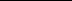 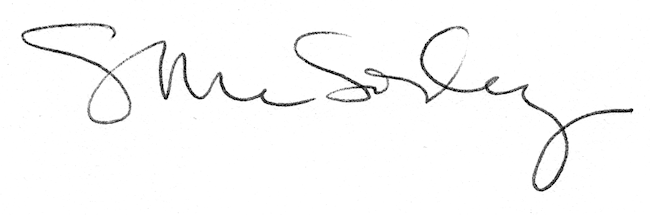 